LIGO Laboratory / LIGO Scientific CollaborationLIGO- E1200626-v2	Advanced LIGO	9/4/2013TwinCAT Library for 
Common Mode Servo BoardAlexa Staley, Daniel SiggDistribution of this document:LIGO Scientific CollaborationThis is an internal working note
of the LIGO Laboratory.http://www.ligo.caltech.edu/California Institute of TechnologyLIGO Project – MS 18-341200 E. California Blvd.Pasadena, CA 91125Phone (626) 395-2129Fax (626) 304-9834E-mail: info@ligo.caltech.eduMassachusetts Institute of TechnologyLIGO Project – NW22-295185 Albany StCambridge, MA 02139Phone (617) 253-4824Fax (617) 253-7014E-mail: info@ligo.mit.eduLIGO Hanford ObservatoryP.O. Box 159Richland WA 99352Phone 509-372-8106Fax 509-372-8137LIGO Livingston ObservatoryP.O. Box 940Livingston, LA  70754Phone 225-686-3100Fax 225-686-7189LibraryLibraryTitleCommonModeVersion2TwinCAT version2.11Name space–AuthorAlexa Staley, Daniel SiggDescriptionControls the common mode servos D1200177-v1.Error code01—Power supply voltages out-of-rangeLibrary dependenciesReadADC, WriteADC, Error, SaveRestoreHardware Input TypeTYPE CommonModeInStruct :STRUCT	SumMon:			INT;SplitMon:			INT;FastMon:			INT;SlowfbMon:			INT;SlowMon:			INT;FastLimit:			BOOL;		Ok:	               		BOOL;	END_STRUCTEND_TYPEHardware Input TypeTYPE CommonModeInStruct :STRUCT	SumMon:			INT;SplitMon:			INT;FastMon:			INT;SlowfbMon:			INT;SlowMon:			INT;FastLimit:			BOOL;		Ok:	               		BOOL;	END_STRUCTEND_TYPEType nameCommonModeInStructDescriptionStructure of the hardware inputs that are wired up for the common mode servosDefinitionSTRUCTElementName: SumMonType: INTDescription: Input monitorElementName: SplitMonType: INTDescription: Monitor at splitElementName: FastMonType: INTDescription: Fast monitorElementName: SlowfbMonType: INTDescription: Slow path feedback monitorElementName: SlowMonType: INTDescription: Slow monitorElementName: FastLimitType: BOOLDescription: Fast path limit monitor readbackElementName: OkType: BOOLDescription: Voltage monitor readbackHardware Output TypeTYPE CommonModeOutStruct:STRUCT	ComOfs:			INT;SlowOfs:			INT;SlowoutOfs:			INT;In1Gain:			INT;In2Gain:			INT;ComBoost:			INT;FastGain:			INT;In1En:				BOOL;In2En:				BOOL;OutSw:				BOOL;ComComp:			BOOL;ComExcEn:			BOOL;ComOpt:			BOOL;SlowPol:			BOOL;ComFilter:			BOOL;FastEn:				BOOL;FastPol:			BOOL;SlowOpt:			BOOL;SlowBypass:			BOOL;SlowOfs5V:			BOOL;SlowOfsEn:			BOOL;SlowComp:			BOOL;SlowBoost:			BOOL;SlowFilter:			BOOL;FastLimiter:			BOOL;FastExcEn:			BOOL;FastOpt:			BOOL;SlowExcEn:			BOOL;In1Pol:				BOOL;	In2Pol:				BOOL;	LatchEn:			BOOL;	END_STRUCTEND_TYPEHardware Output TypeTYPE CommonModeOutStruct:STRUCT	ComOfs:			INT;SlowOfs:			INT;SlowoutOfs:			INT;In1Gain:			INT;In2Gain:			INT;ComBoost:			INT;FastGain:			INT;In1En:				BOOL;In2En:				BOOL;OutSw:				BOOL;ComComp:			BOOL;ComExcEn:			BOOL;ComOpt:			BOOL;SlowPol:			BOOL;ComFilter:			BOOL;FastEn:				BOOL;FastPol:			BOOL;SlowOpt:			BOOL;SlowBypass:			BOOL;SlowOfs5V:			BOOL;SlowOfsEn:			BOOL;SlowComp:			BOOL;SlowBoost:			BOOL;SlowFilter:			BOOL;FastLimiter:			BOOL;FastExcEn:			BOOL;FastOpt:			BOOL;SlowExcEn:			BOOL;In1Pol:				BOOL;	In2Pol:				BOOL;	LatchEn:			BOOL;	END_STRUCTEND_TYPEType nameCommonModeOutStructDescriptionStructure of the hardware output that are wired up for the common mode servosDefinitionSTRUCTElementName: ComOfsType: INTDescription: Common path offset adjustElementName: SlowOfsType: INTDescription: Slow path offset adjustElementName: SlowoutOfsType: INTDescription: Slow path output offsetElementName: In1GainType: INTDescription: Gain slider input 1ElementName: In2GainType: INTDescription: Gain slider input 2ElementName: ComBoostType: INTDescription: Number of boost stagesElementName: FastGainType: INTDescription: Gain slider fast pathElementName: In1EnType: BOOLDescription: Input 1 enableElementName: In2EnType: BOOLDescription: Input 2 enableElementName: OutSwType: BOOLDescription: Output 1 switchElementName: ComCompType: BOOLDescription: Compensation enableElementName: CompExcEnType: BOOLDescription: Excitation A enableElementName: ComOptType: BOOLDescription: Option A enableElementName: SlowPolType: BOOLDescription: Polarity slow pathElementName: ComFilterType: BOOLDescription: Common filter enableElementName: FastEnType: BOOLDescription: Fast path enableElementName: FastPolType: BOOLDescription: Fast path polarityElementName: SlowOptType: BOOLDescription: Slow path option enableElementName: SlowBypassType: BOOLDescription: Bypass enableElementName: SlowOfs5VType: BOOLDescription: Slow output offset +5V fixedElementName: SlowOfsEnType: BOOLDescription: Slow output offset enableElementName: SlowCompType: BOOLDescription: Slow path compensation enableElementName: SlowBoostType: BOOLDescription: Slow path boost enableElementName: SlowFilterType: BOOLDescription: Slow path filter enableElementName: FastLimiterType: BOOLDescription: Fast path limiter enableElementName: FastExcEnType: BOOLDescription: Excitation B enableElementName: FastOptType: BOOLDescription: Option B enableElementName: SlowExcEnType: BOOLDescription: Excitation slow pathElementName: In1PolType: BOOLDescription: Polarity input 1ElementName: In2PolType: BOOLDescription: Polarity input 2ElementName: LatchEnType: BOOLDescription: Latch enableUser Interface TypeTYPE CommonModeStruct :STRUCT	Error:				ErrorStruct;SumMon:			LREAL;SplitMon:			LREAL;FastMon:			LREAL;SlowfbMon:			LREAL;SlowMon:			LREAL;FastLimit:			BOOL;		Ok:	               		BOOL;	ComOfs:			LREAL;SlowOfs:			LREAL;SlowoutOfs:			LREAL;In1Gain:			INT;In2Gain:			INT;ComBoost:			INT;FastGain:			INT;In1En:				BOOL;In2En:				BOOL;OutSw:				BOOL;ComComp:			BOOL;ComExcEn:			BOOL;ComOpt:			BOOL;SlowPol:			BOOL;ComFilter:			BOOL;FastEn:			             BOOL;FastPol:			BOOL;SlowOpt:			BOOL;SlowBypass:		             BOOL;SlowOfs5V:			BOOL;SlowOfsEn:			BOOL;SlowComp:		             BOOL;SlowBoost:			BOOL;SlowFilter:			BOOL;FastLimiter:			BOOL;FastExcEn:		             BOOL;FastOpt:			BOOL;SlowExcEn:		             BOOL;In1Pol:				BOOL;	In2Pol:				BOOL;	LacthEn:			BOOL;	LimitCount:			DINT;LimitRest:			BOOL;END_STRUCTEND_TYPEUser Interface TypeTYPE CommonModeStruct :STRUCT	Error:				ErrorStruct;SumMon:			LREAL;SplitMon:			LREAL;FastMon:			LREAL;SlowfbMon:			LREAL;SlowMon:			LREAL;FastLimit:			BOOL;		Ok:	               		BOOL;	ComOfs:			LREAL;SlowOfs:			LREAL;SlowoutOfs:			LREAL;In1Gain:			INT;In2Gain:			INT;ComBoost:			INT;FastGain:			INT;In1En:				BOOL;In2En:				BOOL;OutSw:				BOOL;ComComp:			BOOL;ComExcEn:			BOOL;ComOpt:			BOOL;SlowPol:			BOOL;ComFilter:			BOOL;FastEn:			             BOOL;FastPol:			BOOL;SlowOpt:			BOOL;SlowBypass:		             BOOL;SlowOfs5V:			BOOL;SlowOfsEn:			BOOL;SlowComp:		             BOOL;SlowBoost:			BOOL;SlowFilter:			BOOL;FastLimiter:			BOOL;FastExcEn:		             BOOL;FastOpt:			BOOL;SlowExcEn:		             BOOL;In1Pol:				BOOL;	In2Pol:				BOOL;	LacthEn:			BOOL;	LimitCount:			DINT;LimitRest:			BOOL;END_STRUCTEND_TYPEType nameCommonModeStructDescriptionStructure of the user interface tags that are used to control the common mode servoDefinitionSTRUCTOutput TagName: ErrorType: ErrorStructDescription:  For error handlingOutput TagName: SumMonType: LREALDescription: Input monitorOutput TagName: SplitMonType: LREALDescription: Monitor at splitOutput TagName: FastMonType: LREALDescription: Fast monitorOutput TagName: SlowfbMonType: LREALDescription: Slow path feedback monitorOutput TagName: SlowMonType: LREALDescription: Slow monitorOutput TagName: FastLimitType: BOOLDescription: Fast path limits reachedOutput TagName: OKType: BOOLDescription: Voltages are within rangeInput TagName: ComOfsType: LREALDescription: Common path offset adjustInput TagName: SlowOfsType: LREALDescription: Slow path offset adjustInput TagName: SlowoutOfsType: LREALDescription: Slow path output offsetIn/out TagName: In1GainType: INTDescription: Gain slider input 1In/out TagName: In2GainType: INTDescription: Gain slider input 2Input TagName: ComBoostType: INTDescription: Number of boost stagesInput TagName: FastGainType: INTDescription: Gain slider fast pathInput TagName: In1EnType: BOOLDescription: Input 1 enableInput TagName: In2EnType: BOOLDescription: Input 2 enableInput TagName: OutSwType: BOOLDescription: Output 1 switchInput TagName: ComCompType: BOOLDescription: Compensation enableInput TagName: CompExcEnType: BOOLDescription: Excitation A enableInput TagName: ComOptType: BOOLDescription: Option A enableInput TagName: SlowPolType: BOOLDescription: Polarity slow pathInput TagName: ComFilterType: BOOLDescription: Common filter enableInput TagName: FastEnType: BOOLDescription: Fast path enableInput TagName: FastPolType: BOOLDescription: Fast path polarityInput TagName: SlowOptType: BOOLDescription: Slow path option enableInput TagName: SlowBypassType: BOOLDescription: Bypass enableInput TagName: SlowOfs5VType: BOOLDescription: Slow output offset +5V fixedInput TagName: SlowOfsEnType: BOOLDescription: Slow output offset enableInput TagName: SlowCompType: BOOLDescription: Slow path compensation enableInput TagName: SlowBoostType: BOOLDescription: Slow path boost enableInput TagName: SlowFilterType: BOOLDescription: Slow path filter enableInput TagName: FastLimiterType: BOOLDescription: Fast path limiter enableInput TagName: FastExcEnType: BOOLDescription: Excitation B enableInput TagName: FastOptType: BOOLDescription: Option B enableInput TagName: SlowExcEnType: BOOLDescription: Excitation slow pathInput TagName: In1PolType: BOOLDescription: Polarity input 1Input TagName: In2PolType: BOOLDescription: Polarity input 2Input TagName: LatchEnType: BOOLDescription: Latch enableOutput TagName: LimitCountType: DINTDescription: Counts the number of times the fast limit is reached in one secondInput TagName: LimitResetType: BOOLDescription: Resets the limit countFunction BlockFUNCTION_BLOCK CommonModeFBVAR_INPUT	Request: 		SaveRestoreEnum;	CommonModeIn:	CommonModeInStruct;END_VARVAR_OUTPUTCommonModeOut:	CommonModeInStruct;END_VARVAR_IN_OUT	CommonModeInit:	CommonModeStruct;	CommonMode:		CommonModeStruct;END_VARVAREND_VARFunction BlockFUNCTION_BLOCK CommonModeFBVAR_INPUT	Request: 		SaveRestoreEnum;	CommonModeIn:	CommonModeInStruct;END_VARVAR_OUTPUTCommonModeOut:	CommonModeInStruct;END_VARVAR_IN_OUT	CommonModeInit:	CommonModeStruct;	CommonMode:		CommonModeStruct;END_VARVAREND_VARNameCommonModeFBDescriptionControls the common mode servo. Input argumentName: RequestType: SaveRestoreEnumDescription: Request for save/restore/safemode or noopInput argumentName: CommonModeInType: CommonModeInStructDescription: Input hardware structureOutput argumentName: CommonModeOutType: CommonModeOutStructDescription: Output hardware structureIn/out argumentName: CommonModeInitType: CommonModeStructDescription: Save/restor variable in persistent memoryIn/out argumentName: CommonModeType: CommonModeStructDescription: User Interface structureVisual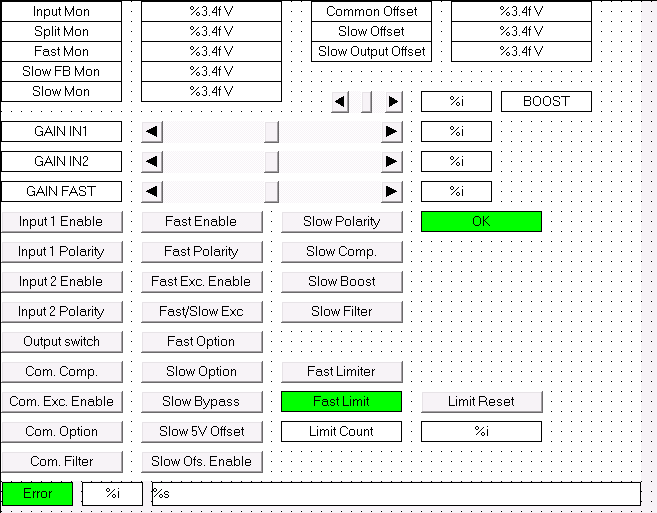 VisualNameCommonModeVisDescriptionDisplays sliders, monitors, alarms, and buttons for the common mode servosPlaceholderName: CommonModeType: CommonModeStructDescription: Common mode structure